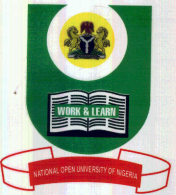 NATIONAL OPEN UNIVERSITY OF NIGERIAUniversity Village, 91 Cadastral Zone, Nnamdi Azikwe Expressway, Jabi, AbujaFACULTY OF SCIENCEAPRIL, 2019 EXAMINATIONSCOURSE CODE: DAM301COURSE TITLE: Data Mining and Data WarehousingCREDIT: 3 UnitsTIME ALLOWED: 2½ HoursINSTRUCTION: Answer Question 1 and any other FOUR (4) QuestionsQUESTIONS1a) State three (3) main reasons for data pre-processing 	(3 marks)b) Outline the roles of data mining in Science and Engineering (2 marks)c) List and explain the common types of data preparation method (1½ marks)d) Enumerate the stages of Data warehousing? (2½ Marks)e) In a tabular form, compare OLTP and OLAP? (4 Marks)f) Mention any three (3) data mining techniques. (3 Marks)g) State four ‘(4) fields in which clustering techniques are used. (4 Marks)h) List any four requirements of cluster analysis? (2 Marks)2a) Write short notes on data mining			(4 marks)b) Briefly explain the scope of data mining under the following headings and give at least two illustrative examples of each: i) Automated prediction of trends and behaviours 			(3 marks)	ii) Automated discovery of previously unknown patterns.  		(2 marks)c). Within the context of data mining, state three ‘(3) reasons to justify the statement “Real world      data are dirty”.  					(3 marks)	3) Describe the following concepts of data mining functionalities:Supervised classification (3 marks)Characterization	(3 marks)Clustering	(3 marks)Association analysis (3 marks)	4a) Write short notes on OLAP	 (5 marks)	b) List four (4) statistical techniques (2 marks)c) State six (6) advantages and four (4) disadvantages of Data Warehousing (5 marks)5a) Briefly describe the following with respect to the Component of the Data Warehouse        Architecture: 	i) Data Warehouse Database (4 marks)	ii) Data Marts  (4 marks)b) Describe the challenges to data mining regarding data mining methodology and user interaction issues.	          (2 Marks)c) What is a Decision tree?   (2 Marks)6a) Constraint-Based Data Mining is a method of implementing some forms of human involvement into data mining. List and briefly explain any four of the various types of constraints that are used.	(6 marks)b) Summarised Data is classified into two. State and describe them. (6 marks)